Newspaper IndexA monthly publication of newspaper’s articlesFromBusiness Recorder, Daily Times, Dawn, Finincial Times, Khaleej Times, The Nation and The News Compiled bySyed Saleem Abbass ZaidiDeputy Chief Librarian, Information Resource Centre, P.U.LibraryHamid AliSenior Librarian, Oriental Section, P.U. LibraryShafiq Ur RehmanSenior Librarian, Serial Section, P.U. LibraryMuhammad RazaqLibrarian, Circulation Section, P.U. LibraryHaji MahmoodLibrarian, ,Circulation Section, P.U. LibraryIram Shahzad AliLibrarian, Cataloguing Section, P.U. Library
Ch. Iftikhar Ahmad Librarian, Circulation Section, P.U. LibraryPublished byPunjab University Library
© 2014 Haseeb Ahmad Piracha Chief Librarian Punjab University Library, LahorePrefacePunjab University Library is providing an indexing service “Newspaper’s index”. This is a monthly publication of newspaper articles published in famous local and foreign newspapers. Since January 2005 library is also providing this index on internet. Library is offering the current index as well as the archives and a cumulative index on our website http://www.pulibrary.edu.pk, In addition to that, hard and soft copies of the indices are also available in the Serials section of the Library.Contents are divided in two categories, Pakistan and the other World. Furthermore both of the categories have their sub-contents arranged alphabetically under various subjects. Indexed entries are further arranged under author alphabetically within their relevant subjects. Indexed entries provide bibliographic information about the articles. The scope, arrangement, format and abbreviations used in the index are as under.Scope:	This Index covers seven major English newspapers "Khaleej Times, Dawn, The Nation, The News, Business Recorder, Financial Times and Daily Times".Bibliographical Information:It is a subject index; Entries in each subject have been arranged alphabetically by author.Sample entry:Maleeha Lodhi. "The urgent trumps the important." The News, 25 March, 2014, p.7Author:	Only Christian author’s names are inverted in their  family name e.g. Roy C. Macridis will be inverted as Macridis, Roy C.Title:	Complete title of the article is in double quotes “Title: subtitle” while sub-title (if any) is separated with colon ( : ).Publisher:	Name of the news paper e.g. The NationDate of Publication: Abbreviated month and year of publication are printed in the Format ”1Jan. 2014,”Page No:	Regular pages are indicated as p.7, while pages having a specific category name are indexed as, “Business & Economics Review. IV”Haseeb Ahmad PirachaChief LibrarianPunjab University LibraryNewspaper IndexVol. 13 No. 12 December , 2014Contents SummaryArticles Index(6-20)E-Journals Databases / E-Books(21)Foreign Research Journals (22-23)New Arrivals English (24-27)New Arrivals Urdu(28-31)Articles IndexDetailed ContentsList of Digital Library E-Journals DatabasesNote: All of the resources are available only from registered IPs provided by ITC, University of the Punjab and can not be accessed outside The University Campuses.E-BooksSubject wise List of 56 Foreign Research Journals Subscribed in 2014List of New Arrivals for the Month of December, 2014فہرست اردو کتب  ماہ دسمبر 2014ءPlease visit PunjabUniversity Library’s website to downloadcurrent issue http://www.pulibrary.edu.pk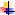 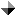 Sr. No.SubjectPage No.Agriculture6Arts & Sports – Pakistan6Arts & Sports – World6Banking, Finance and Stock Exchange6Biographies6Business, Economics & Industry6Crimes8Current Issues – Pakistan8Current Issues – World8Defense/ Military 8Education-Pakistan9Education World9Geography and Travel 9Governance / Policies – Pakistan9Governance / Policies – World10Health and Environment 10History and Archaeology – Pakistan11History and Archaeology – World11Human Rights–Pakistan11Human Rights – World11India Politics, Policies and Relations11Indo-Pak Relations12Internationl Relations 12Islam 13Kashmir and Kashmir Issues13Language and Literature 13Law and Legislation 13Media – Pakistan13Media – World14Miscellaneous14Other Religion14Organizations14Pakistan Foreign Relations14Peace and war / After effects15Politics – Pakistan15Politics – World17Power Resources ( Gas, Oil, Dam, etc)18Science and Information Technology18Social Problems 18Society and Culture – Pakistan18Society and Culture – World19Terrorism 19US Politics, Policies and Relations19World Conflicts20AGRICULTURE Dr Zafar Altaf. "Issues in food inflation." Business Recorder, 1 November, 2014, p.18Hancock, Tom. "Money grows on trees with great walnuts of China." Business Recorder, 1 November, 2014, Weekend. IIII.A Rehman. "Listen to the peasants." Dawn, 27 November, 2014, P.08Layne, Nathan. "Food costs eating into consumers saving." Business Recorder, 11 November, 2014, p.20Nanja Sadeque. "Seed hertage for sale ." The Nation , 19 November, 2014, p.7ARTS & SPORTS – Atif Hussain . "Should we welcome Muhammad Amir back?." Daily Times, 24 November, 2014, P.A7Ayaz Amir. "Music for a cause . . . or dark purposes." The News, 28 November, 2014, p.6Hajrah Mumtaz. "Funding the arts." Dawn, 10 November, 2014, P.09Nadeem Zuberi. "Astounding world of Tassaduq Sohail." Business Recorder, 15 November, 2014, Weekend. IINadeem Zuberi. "Modern impression of an ancient theme." Business Recorder, 22 November, 2014, Weekend. IINadeem Zuberi. "Sublimity, majesty and glory." Business Recorder, 1 November, 2014, Weekend. IINadeem Zuberi. "The glory of a sport." Business Recorder, 8 November, 2014, Weekend. IINirupama Subramanian. "Fellow travellers." Dawn, 25 November, 2014, P.09ARTS & SPORTS – WORLDGill, Omaira. "The waiting game." Khaleej Times, 8 November, 2014, P.7Harris Khalique. "Living in fear." The News, 19 November, 2014, p.7BANKING , FINANCE AND  STOCK EXCHANGEBhaskar, P.G. "The daytime comedy show." Khaleej Times, 14 November, 2014, P.9Farabi. "Implications of discount rate cut for banks." Business Recorder, 19 November, 2014, p.20Gillian, Tett. "Penalise the banks but use the money well." Financial Times, 14 November, 2014, 9P.Guilbert, Kieran. "Technology revolution 'brings the bank' to poor women." Business Recorder, 19 November, 2014, p.20Janan, Ganesh. "Labour's discomfiture presages a stressful campaign." Financial Times, 11 November, 2014, 9P.Kumar, Asha Lyer. "Let's write our story." Khaleej Times, 14 November, 2014, P.9Lau, Ashley. "Currency hedged ETFs outerperform, pick up inflows as dollar gains." Business Recorder, 12 November, 2014, p.20Maleeha Lodhi. "Resetting Pakistan-US ties." Khaleej Times, 3 November, 2014, P.13Malik Muhammad Ashraf. "AllB and Pakistan." The Nation , 3 November, 2014, p.7Martin, Arnold. "Counting the risks and rewards." Financial Times, 14 November, 2014, 7P.Mian Asif Saeed. "A tactless central bank." Business Recorder, 26 November, 2014, p.20Peter, Doyle. "Trichet played the tough man with Dublin, but he had no choice." Financial Times, 7 November, 2014, 9P.Peter, Spiegel. "Barroso's long goodbye." Financial Times, 5 November, 2014, 7P.Richard, Milne. "Braced for a new wave of investment." Financial Times, 4 November, 2014, 7P.Simon, Mundy. "Sparks fly over the chaebol." Financial Times, 3 November, 2014, 7P.Tracy, Alloway. "Anatomy of a market meltdown." Financial Times, 18 November, 2014, 7P.BIOGRAPHIES A  Q Khan. "Unsung heroes (pt-XVIII)." The News, 3 November, 2014, p.6A Q Khan. "Unsung heroes (part-XX)." The News, 17 November, 2014, p.6A Q Khan. "Unsung heroes (part-XXI)." The News, 24 November, 2014, p.6A Q Khan. "Unsung heroes (pt-XIX)." The News, 10 November, 2014, p.6Ludovic, Hunter-Tilney. "A star who dimmed Spotify's fortunes." Financial Times, 8/9 November, 2014, 9P.Matthew, Garrahan. "The move nut who transformed marvel." Financial Times, 1/2 November, 2014, 11P.Pro. Sharif al Mujahid. "The greatness of Iqbal." Business Recorder, 8 November, 2014, Weekend. IQasim A. Moini. "A symbol of love." Dawn, 4 November, 2014, P.09Swofford,Tammy. "Do not go gentle into that good night." Daily Times, 14 November, 2014, P.A6BUSINESS, ECONOMICS & INDUSTRYA B Shahid. "FDI - the bottlenecks." Business Recorder, 18 November, 2014, p.20A B Shahid. "Rosy promises galore." Business Recorder, 4 November, 2014, p.14Abbot, Tony. "G 20 summit in Australia." Daily Times, 15 November, 2014, P.A7Alan, Livsey. "Lex in-depth Eurpean telecoms." Financial Times, 19 November, 2014, 7P.Anjum Ibrahim. "The two reviews." Business Recorder, 24 November, 2014, p.16Atle Hetland . "Cold War to Cold Peace ." The Nation , 13 November, 2014, p.7Ayaz Amir  . "Tips to happiness ." The News, 11 November, 2014, p.7Beade, Anne. "Takata's airbag defect explodes into global crisis." Business Recorder, 14 November, 2014, p.20Beelam Ramzan. "Let there be trade ." The News, 15 November, 2014, p.6Daivd, Pilling. "The threat to the rapid growth of Asia's powerhouses." Financial Times, 20 November, 2014, 9P.Danish Siddiqui. "Bhopal's toxic legacy lives on, 30 years after industrial disaster." Business Recorder, 29 November, 2014, p.18David, Pilling. "Abe is a man on a mission, destination knknown." Financial Times, 13 November, 2014, 9P.Dolan, Mike. "October jolt may be rehearsal for 2015 investment play." Business Recorder, 13 November, 2014, p.20Dr Ashfaq Khan. "Sit-ins and economy." Business Recorder, 3 November, 2014, p.16Dr Ashfaque Khan. "Response to MoF rejoinder." Business Recorder, 21 November, 2014, p.20Dr Hafiz A Pasha. "Return of the IMF." Business Recorder, 10 November, 2014, p.16Dr Kamal Monnoo. "Pakistan and Greece." The Nation , 19 November, 2014, p.6Dr Zafar Azeem. "The paradox of economics." Business Recorder, 29 November, 2014, p.18Emiko, Terazono. "Uncharted: Waters." Financial Times, 21 November, 2014, 7P.Fort, Patrick. "'Empire of the dead': Paris' Catacombs still entice visitors." Business Recorder, 1 November, 2014, p.18George, Parker. "Westminster's malaise." Financial Times, 10 November, 2014, 7P.Gunther, Oettinger. "Europe's economic future depends on French reforms." Financial Times, 21 November, 2014, 9P.Hausmann, Ricardo. "The economics of inclusion." Khaleej Times, 13 November, 2014, P.15Hellrand, Maris. "Estonia aiming to be a global e-commerce superpower." Business Recorder, 10 November, 2014, p.16Hepher, Tim . "Airbus deepens carmaker thinking to drive jet output." Business Recorder, 20 November, 2014, p.20Huzaima Bukhari. "MoF and figure controversies." Business Recorder, 21 November, 2014, p.20Ishrat Husain. "Dergulating the economy." Dawn, 15 November, 2014, P.08James, Politi. "Italy's post-it premier." Financial Times, 13 November, 2014, 6P.Jamil Nasir . "The pro-poor myth." The News, 12 November, 2014, p.6Jamil Nasir. "Doing business as usual." The News, 8 November, 2014, p.6Joe, Zhang. "China's economy is choking on a suffeit of stimulus." Financial Times, 11 November, 2014, 9P.John, Gapper. "A Swift reply to Spotify's streaming siren song." Financial Times, 6 November, 2014, 9P.John, Gapper. "An imperfect plant for fixing the net crisis." Financial Times, 13 November, 2014, 9P.John, Gapper. "Showmanship and business collide in Virgin's space venture." Financial Times, 3 November, 2014, 9P.John, Gapper. "Uber should not run down the messenger." Financial Times, 20 November, 2014, 9P.John, Kay. "Hard questions that Scotland's no vote did not answer." Financial Times, 12 November, 2014, 9P.John, Kay. "Monoploy and competion circle the skies over London." Financial Times, 19 November, 2014, 9P.John, Kay. "The second richest man of all time was poorer than us." Financial Times, 5 November, 2014, 9P.Jonathan Power. "Russia growing tough." Daily Times, 6 November, 2014, P.A7Kemp, John . "China's Silk Road challenges US dominance in Asia." Business Recorder, 12 November, 2014, p.20Khurram Husain. "Pricing see-saws." Dawn, 6 November, 2014, P.08Khurram Husain. "Rose-tinted glasses." Dawn, 13 November, 2014, P.08Landwehr, Andreas. "G20 action plan no way to save lives, activists say." Business Recorder, 17 November, 2014, p.16Lever, Rob. "Apple pay fails to unify fragmented market." Business Recorder, 2 November, 2014, p.16Maleeha Lodhi. "Return of geopolitics ." The News, 18 November, 2014, p.7Malik Muhammad Ashraf. "The economy and the sit-ins." The News, 6 November, 2014, p.6Martin, Wolf. "An unethical bet in the climate casino." Financial Times, 12 November, 2014, 9P.Martin, Wolf. "The curse of weak global demand." Financial Times, 19 November, 2014, 9P.Martin, Wolf. "Warnings form Japan for the eurozone." Financial Times, 5 November, 2014, 9P.McBride, Sarah. "Looking to find your business? Ask your classmate." Business Recorder, 22 November, 2014, p.18Mokhtar, Ahmed. "Egypt's economic bonanza." Khaleej Times, 3 November, 2014, P.13Mosharraf Zaidi. "Lots of 'projects' but no reform." The News, 2 November, 2014, p.7Muhammad Yaqub. "Lopsided and indefensible." The News, 9 November, 2014, p.7Najma Sadeque. "Seedy business." The Nation , 6 November, 2014, p.7Pal, Alasdair. "Oil below $80? No problem for these stocks." Business Recorder, 15 November, 2014, p.18Power, Jonathan. "Russia growing tough." Khaleej Times, 6 November, 2014, P.19Qureshi,Nadeem. "The unemployment bogey." Khaleej Times, 17 November, 2014, P.13Richard, Milne. "Stockholm syndrome." Financial Times, 20 November, 2014, 7P.S M Hali. "Rebooting APEC." Daily Times, 11 November, 2014, P.A7Sadia Khan. "Business plans." Dawn, 13 November, 2014, P.09Sania Nishtar. "Brainstorming a better world ." The News, 19 November, 2014, p.6Sarah, Gordon. "Brand it like Branson." Financial Times, 6 November, 2014, 7P.Syed Bakhtiyar Kazmi. "The capitalist checklist." Daily Times, 16 November, 2014, P.A6Syed Bakhtiyar Kazmi. "The debt dilemma." Business Recorder, 6 November, 2014, p.20Syed Bakhtiyar Kazmi. "The oil effect." Daily Times, 9 November, 2014, P.A6Taylor, Paul. "Countdown to missed opportunity for EU economy." Business Recorder, 24 November, 2014, p.16Wolfgang, Munchau. "The wacky economics of Germany's parallel universe." Financial Times, 17 November, 2014, 7P.Zia Banday. "Pakistani IT companies." Business Recorder, 23 November, 2014, p.16Charles, Clover. "Selling to the next billion." Financial Times, 12 November, 2014, 7P.CRIMESGul Bukhari. "Online violence." The Nation , 2 November, 2014, p.7Harris Bin Munawar. "Harassment cases will be resolved online ." The Nation , 25 November, 2014, p.6Hashim bin Rashid. "A dangerous precedent." The News, 10 November, 2014, p.6Jacob, Peter. "Impunity for hatred." The News, 13 November, 2014, p.6Marvi Sirmed. "How to get away with murder." The Nation , 12 November, 2014, p.6Mohsin Raza Malik. "Guilty until proven dead." The Nation , 10 November, 2014, p.7Nadir Hassan. "This debate is a charade ." The News, 14 November, 2014, p.6Pillay, Navi. "Join the world court." Khaleej Times, 10 November, 2014, P.16Saad Rasool . "The excuse of blasphemy." The Nation , 9 November, 2014, p.7Syed Mansoor Hussain. "Kot Radha Kishan." Daily Times, 15 November, 2014, P.A6CURRENT ISSUES – Abbas Nasir. "Spiral of despair." Dawn, 29 November, 2014, P.08Amir Zia. "The deepest cut." The News, 10 November, 2014, p.7Asha'ar Rehman. "The show and other showings." Dawn, 7 November, 2014, P.08Asna Ali. "Slash and burn." The News, 8 November, 2014, p.7Ayaz Amir . "The debt we owe the army and PAF." The News, 18 November, 2014, p.6Ayaz Amir. "What should Pakistan's Christian's do?." The News, 7 November, 2014, p.6F.S. Aijazuddin. "Flying solo." Dawn, 6 November, 2014, P.09Ghazi Salahuddin. "At the end of our tether?." The News, 9 November, 2014, p.7Jlees Hazir . "Iqbal and the mullahs." The Nation , 6 November, 2014, p.6K.Iqbal . "Engaging the United States." The Nation , 24 November, 2014, p.7Kamila Hyat. "Militants: the good and the bad." The News, 6 November, 2014, p.7Nadir Hassan. "Target: Pakistan." The News, 6 November, 2014, p.6Naeem Wazir. "Peace in FATA too?." The News, 4 November, 2014, p.6S. S. Sharaf. "Come 30th November." The Nation , 29 November, 2014, p.6Saeed Khalid . "An undiplomatic capital ." The News, 15 November, 2014, p.6Sher Khan. "Mayhem at Wagah." The Nation , 7 November, 2014, p.6Taj M Malik. "Pakistan and the Islamic state." The News, 26 November, 2014, p.6CURRENT ISSUES – WORLDAtle Hetland. "Sudden or gradual Change?." The Nation , 6 November, 2014, p.7Bennet-Jones, Owen. "How did Tunisia do it?." The News, 25 November, 2014, p.6General Mirza Aslam Beg. "Consequences of the ISI surge." The Nation , 10 November, 2014, p.6Haroon Mustafa Janjua. "Population explosion." Daily Times, 3 November, 2014, P.A7Jalees Hazir . "Last days of the empire ." The Nation , 27 November, 2014, p.6K.Iqbal. "Challenges for new Afghan leadership." The Nation , 3 November, 2014, p.7K.iqbal. "Time to reset Pak-Afghan ties." The Nation , 10 November, 2014, p.7M. Zahid. "Creating a Polotical Project ." The Nation , 29 November, 2014, p.7Muhammad Mutahir Ali . "Bomba won't cut the deal." The Nation , 12 November, 2014, p.7Peppe, Matt. "Israel's worst fear." The News, 26 November, 2014, p.7Poirier, Agnes. "City of heights?." The News, 19 November, 2014, p.7Syed Moazzam Hai. "Inside a VIP mind ." The News, 18 November, 2014, p.6DEFENSE/ MILITARYAbbas Nasir. "How to stem the tide." Dawn, 15 November, 2014, P.08Farrukh Saleem. "Civil-military." The News, 2 November, 2014, p.6General Mirza Aslam Beg. "National security imperatives." The Nation , 23 November, 2014, p.7Hussain H Zaidi. "A dangerous distinction ." The News, 21 November, 2014, p.6Munir Akram. "The external dimension." Dawn, 9 November, 2014, P.08Roshan Taj . "Pitfalls of defence diplomacy ." The Nation , 13 November, 2014, p.7Samson Simon Sharaf. "Raheel sharif's paradigm ." The Nation , 22 November, 2014, p.6Talat Farooq. "Two sanctuaries." Dawn, 25 November, 2014, P.09EDUCATION – Aasim Sajjad Akhtar. "Change vs order." Dawn, 14 November, 2014, P.09Bina Shah. "Fed on idelogy." Dawn, 9 November, 2014, P.09Firuza Pastakia and Saman Naz. "Even one child is too many." The News, 12 November, 2014, p.6I.A. Rehman. "The curriculum conundrum." Dawn, 6 November, 2014, P.08Inayatullah . "Alternative Learning systems ." The Nation , 1 November, 2014, p.7kamila Hyat . "A warped sense of priority." The News, 20 November, 2014, p.7Kamila Hyat. "The creation of gender." The News, 27 November, 2014, p.7Khadim Hussain. "Curriculum concerns." Dawn, 3 November, 2014, P.09Niya Raazi. "Confronting the challenges of a reader." Daily Times, 19 November, 2014, P.A7Pervez Hoodbhoy. "Misjudging universities." Dawn, 29 November, 2014, P.08Qaiser Rashid. "Merit and the HEC." Daily Times, 12 November, 2014, P.A6Roshani, Mahvas. "Let them read." The News, 8 November, 2014, p.6S M Naseem. "The 25 million missing students." Daily Times, 18 November, 2014, P.A7Salman Ali. "Time to review the quality of education." Daily Times, 26 November, 2014, P.A7Sanaullah Baloch. "Lost generation." Dawn, 18 November, 2014, P.09Syed Munib Ullah Farid. "We will rise above the darkness." The News, 15 November, 2014, p.6Syed Saadat. "Art of inaction." Dawn, 9 November, 2014, P.09Zeba Sathar and Maqsood Sadiq. "Half full, half empty." The News, 11 November, 2014, p.6Zeenat Hisam. "Children on roads." Dawn, 27 November, 2014, P.09Zubeida Mustafa. "Pitfalls of English." Dawn, 19 November, 2014, P.09EDUCATION – WORLDBrooks, Karen. "Oxford chooses 'vape' as its 2014 World of the year." Business Recorder, 22 November, 2014, Weekend. IIIKhouri, Ali . "Knowledge innovation." Khaleej Times, 18 November, 2014, P.14Knolle, Kirsti. "Self-publishing never easier but money, glory scarce." Business Recorder, 8 November, 2014, Weekend. IIIGEOGRAPHY AND TRAVEL Iftekhar A Khan. "On the road." The News, 27 November, 2014, p.7Maleeha Lodhi. "The burden of geography." Khaleej Times, 10 November, 2014, P.17Mokhtar, Ahmed. "The Egyptian tourism." Khaleej Times, 10 November, 2014, P.17Nadeem ul Haq 
 Moazzam Husain. "Rethinking cities." Dawn, 11 November, 2014, P.09GOVERNANCE / POLICIES – Abbas Nasir. "Some optimism for change." Dawn, 1 November, 2014, P.08Ahmer Bilal Soffi. "Treaty cells in provinces." Dawn, 3 November, 2014, P.08Anjum Ibrahim. "China: invest or loan?." Business Recorder, 17 November, 2014, p.16Asha'ar Rehman. "'Look where you are born'." Dawn, 21 November, 2014, P.08Ayaz Wazir. "Fata's voice." The News, 25 November, 2014, p.6Dr Zafar Altaf. "The promise of the desert." Business Recorder, 15 November, 2014, p.18Farhat Ali. "No further mistakes in energy sector." Business Recorder, 12 November, 2014, p.20Farhat Ali. "State governance is the main issue." Business Recorder, 26 November, 2014, p.20Farhat Ali. "The truth about over-billing." Business Recorder, 9 November, 2014, p.16Farzana Bari. "Searching for new constituencies." Daily Times, 28 November, 2014, P.A6Fawad Kaiser. "A plan for death in Tharparkar." Daily Times, 24 November, 2014, P.A6Haider Shah. "We were all there." Daily Times, 15 November, 2014, P.A6Harlan Ullman. "Realistic foreign policy priorities needed." Daily Times, 20 November, 2014, P.A6Hassan Javid . "The banality of evil in Pakistan ." The Nation , 9 November, 2014, p.6Huzaima Bukhari. "FBR's Year Book 2013-14: Concealing the truth." Business Recorder, 7 November, 2014, p.20Javed Masud. "A confused agenda." Dawn, 16 November, 2014, P.09Khayyam Mushir . "A land without promise ." The News, 12 November, 2014, p.7Marvi Sirmed. "Do we have a plan for ISI?." The Nation , 4 November, 2014, p.6Mehboob Qadir . "Why did shehnila perish?." Daily Times, 24 November, 2014, P.A7Muhammad Taqi. "Pakistan's Afghan policy: arsonist or fireman?." Daily Times, 20 November, 2014, P.A6Muhammad Tariq. "Pakistan 's forign policy pudding." Daily Times, 27 November, 2014, P.A6Munir Akram. "Importance of being earnest." Dawn, 23 November, 2014, P.08Nadeem M Qureshi . "Redesigning Democracy." The Nation , 7 November, 2014, p.7Nadeem M Qureshi. "Threat of yout unemployment ." The Nation , 14 November, 2014, p.6Nargis Khanum. "Freight trains again." Business Recorder, 15 November, 2014, Weekend. INargis Khanum. "Un-affordable housing ." Business Recorder, 8 November, 2014, Weekend. INasir Javed. "The case for a transparent pharma pricing policy." Business Recorder, 2 November, 2014, p.16Niaz Murtaza. "More provinces?." Dawn, 14 November, 2014, P.09Pervaiz Nazir. "Removing lpsocracy ." The Nation , 25 November, 2014, p.7Rafia Zakaria. "The citizenship market." Dawn, 19 November, 2014, P.08Rafia Zakaria. "The right to exit." Dawn, 26 November, 2014, P.09Sabria chowdhury Balland. "Why the democrats lost." Daily Times, 22 November, 2014, P.A7Saida Fazal. "Pointless attempt at a cover-up." Business Recorder, 13 November, 2014, p.20Sakib Sherani. "Policy response to challenges." Dawn, 28 November, 2014, P.08Syed Saadat. "Time to choose." Dawn, 28 November, 2014, P.09Tauseef Ahmed Parray. "Religion and democracy." Daily Times, 20 November, 2014, P.A7Umair Javed. "'Liberating' Sindh." Dawn, 24 November, 2014, P.08Yasser Latif Hamdani. "Reviving the left in Pakistan." Daily Times, 17 November, 2014, P.A6GOVERNANCE / POLICIES – WORLDAmeto, Akpe. "Nigeria's chaotic policy against Boko Haram is failing." Financial Times, 18 November, 2014, 9P.Carter, Richard. "Euro crisis firms German power, 25 years after Berlin Wall." Business Recorder, 4 November, 2014, p.14Ghazi, Siavosh. "Seizing its chance, Iran seeks tourism revival." Business Recorder, 3 November, 2014, p.16Gillian, Tett. "Rational exuberance is not just for Republicans." Financial Times, 7 November, 2014, 9P.M.J.Akbar. "Of bad politics and governance." Khaleej Times, 5 November, 2014, P.11Mahmood Ayub. "Afghanistan in 2030." Daily Times, 21 November, 2014, P.A7Philippe, Sands. "A cosy pact with the spies is no substitute for the rule of law." Financial Times, 8/9 November, 2014, 9P.Tammy Swofford. "The GOP takes change." Daily Times, 7 November, 2014, P.A6Tobias, Harris. "Abe should aim for more than a mandate if he calls a snap vote." Financial Times, 17 November, 2014, 7P.Zafar Azeem. "Debate over international intellectual property rights." Business Recorder, 27 November, 2014, p.20Zafar Azeem. "Theft goods do not fall within the ambit of 'Taxable Supply'." Business Recorder, 6 November, 2014, p.20HEALTH AND ENVIRONMENT Anne Chaon. "Battling ebola: the worst of humanitarian missions." Business Recorder, 23 November, 2014, p.16Arif Azad. "Overuse of medicine." Dawn, 30 November, 2014, P.09Asna Ali. "Skewed perspective." The News, 1 November, 2014, p.6Castro, Jaun. "Gold rush an ecological disaster for Peruvian Amazon." Business Recorder, 29 November, 2014, p.18Dunham, Will. "Tall tale: Scientists unravel the genetics of human height." Business Recorder, 1 November, 2014, Weekend. IIIG Q Khan Dawar. "Polio and the PTI." The News, 8 November, 2014, p.6Greenhalgh, Trish. "Is evidence - based medicine broken." Khaleej Times, 2 November, 2014, P.11Ingham, Richard . "Cocoa clue to reversing memory loss." Business Recorder, 1 November, 2014, Weekend. IIKhurram Husain. "Problem with knowing." Dawn, 27 November, 2014, P.08Lawrence, Summers. "We play with fire if we skimp on public health." Financial Times, 10 November, 2014, 9P.Libert, Lucien. "French entrepreneurs launch test to detect pork in food." Business Recorder, 8 November, 2014, Weekend. IIIMalik Muhammad Ashraf. "Climate consciousness." The News, 1 November, 2014, p.6Nargis Khanum. "Dental folklore." Business Recorder, 1 November, 2014, Weekend. IOlinga, Luc. "Merger fever back on Wall Steet." Business Recorder, 21 November, 2014, p.20Oliveira, Claire De. "Dead fish in Rio Olympic bay baffle scientists." Business Recorder, 9 November, 2014, p.16Qurartey, Kwel. "Ebola racism." The News, 29 November, 2014, p.7Rafia Zakaria. "Physicians and partriarchy." Dawn, 12 November, 2014, P.08Roux, Mariette Le. "Can you drink too much milk? Study raises questions." Business Recorder, 8 November, 2014, Weekend. IIS P Seth . "Climate change: an existential threat." Daily Times, 19 November, 2014, P.A6HISTORY AND ARCHAEOLOGY – A.G. Noorani. "History revised." Dawn, 22 November, 2014, P.09Ikram Sehgal . "The making of history." Daily Times, 20 November, 2014, P.A7Ishtiaq Ahmed. "Did S P singha's vote win Punjab for Pakistan in 1947." Daily Times, 25 November, 2014, P.A6Jawed Naqvi. "Salim Mirza has been left strandred." Dawn, 18 November, 2014, P.08Zia-Ur-Rehman. "Abusing a legacy." Dawn, 30 November, 2014, P.09HISTORY AND ARCHAEOLOGY – WORLDBidwai, Praful. "Twenty-five years after the fall ." The News, 21 November, 2014, p.7Margolis, Eric. "The western front ." The News, 18 November, 2014, p.7Renwick, Daniel. "Death on the Med." The News, 1 November, 2014, p.7Sage, Alexandria. "Masterpieces of 18th-century French furniture." Business Recorder, 15 November, 2014, Weekend. IIHUMAN RIGHTS–PAKISTANA.G. Noorani. "Partisn state ads." Dawn, 8 November, 2014, P.09Abbas Nasir. "A dream in tatters." Dawn, 8 November, 2014, P.08Abdul Majeed Abid . "Holding up he sky ." The Nation , 24 November, 2014, p.7Ejaz Hussain . "The children of today." Daily Times, 22 November, 2014, P.A6Ershad Mahmud . "Kashmir polls and the BJP." The News, 24 November, 2014, p.6Ghazi Salahuddin. "To honour our women." The News, 2 November, 2014, p.7Hajrah Mumtaz. "'Better Pakistanis'." Dawn, 24 November, 2014, P.09Hassan Javid . "The Tragedy in Thar." The Nation , 23 November, 2014, p.6Hussain Nadeem. "Save minorities save Pakistan." Daily Times, 21 November, 2014, P.A7I.A. Rehman. "Human rights and diplomacy." Dawn, 13 November, 2014, P.08Karin Hulshof. "Rights of the child." Dawn, 20 November, 2014, P.09Mahir Ali. "E1 Pepe's wisdom." Dawn, 26 November, 2014, P.09Maryam Wasif Khan . "The kind we must forget ." The Nation , 12 November, 2014, p.6Monis Ali. "Will someone please help the Baloch?." Daily Times, 2 November, 2014, P.A6Najma Sadeque. "How nations fail women." The Nation , 12 November, 2014, p.7Nicole Kidman. "Play your part." Dawn, 6 November, 2014, P.09Noreen Naseer. "Give the voiveless a voice." Daily Times, 27 November, 2014, P.A7Salman Ali. "Rights for children still an illusion." Daily Times, 17 November, 2014, P.A7Shaukat Ali Rahamoo. "Drought or disaster?." Dawn, 23 November, 2014, P.09Zubeida Mustafa. "Justice in jobs." Dawn, 26 November, 2014, P.09Zubeida Mustafa. "Worth of a life." Dawn, 12 November, 2014, P.09HUMAN RIGHTS – WORLDChelala, Cesar. "When women flourish." The News, 28 November, 2014, p.7Finley, Laura . "End child labour." The News, 21 November, 2014, p.7Nargis Khanum. "Gender equality? As if we care." Business Recorder, 22 November, 2014, Weekend. IINDIA POLITICS, POLICIES AND RELATIONSA.G. Noorani. "Lust for control." Dawn, 1 November, 2014, P.09A.G. Noorani. "Reviving a party." Dawn, 29 November, 2014, P.09A.G. Noorani. "Tainted ministers." Dawn, 15 November, 2014, P.09Aijaz Zaka syed . "Modi's social engineering." The News, 16 November, 2014, p.7Aijaz Zaka Syed. "The Hindustan of Modi's dreams." The News, 7 November, 2014, p.7Alyar, Pallavi. "The Eu_ India nexus." Khaleej Times, 20 November, 2014, P.15Asna Ali. "Sterilised ." The News, 15 November, 2014, p.7Beenish Altaf. "Modi's adventurism and its upshots." Daily Times, 2 November, 2014, P.A7Bidwai, Praful. "A cynical reshuffle." The News, 14 November, 2014, p.7Bidwai, Praful. "Why we need public  intellectuals." The News, 1 November, 2014, p.7F.S. Aijazuddin. "The vale of tears." Dawn, 20 November, 2014, P.09Harris Bin Manawar . "Modi baffles scientists." The Nation , 4 November, 2014, p.6Hassan Shahjehan. "India's link west policy and the Middle East." Daily Times, 4 November, 2014, P.A7Hassan Shahjehan. "Modi's foreign policy dilemma." Daily Times, 26 November, 2014, P.A7Inayatullah. "Modi's India and Pakistan." The Nation , 8 November, 2014, p.7Jawed Naqvi. "Bordering on an obsessive disorder." Dawn, 11 November, 2014, P.08Jawed Naqvi. "If Cleopatra could, why can't Modi?." Dawn, 4 November, 2014, P.08 Lal, Neeta . "Whither the opposition." Khaleej Times, 4 November, 2014, P.13Lal, Neeta. "Get off the gravy train." Khaleej Times, 18 November, 2014, P.15Pervez Hoodbhoy. "The rise of unreason." Dawn, 8 November, 2014, P.08Philip, Stephens. "India's Modi joins the great power game." Financial Times, 21 November, 2014, 9P.Shahzad Chaudhry. "The Modi muddle." The News, 6 November, 2014, p.6Zarrar Khuhro. "Modi's mythologies." Dawn, 17 November, 2014, P.09INDO-PAK RELATIONSAijaz Zaka Syed. "India, Pakistan and a changing world." The News, 28 November, 2014, p.7Asif Ezdi. "Behind India's sabre ratting." The News, 3 November, 2014, p.6Ayaz Amir . "On the same page? There is no page ." The News, 21 November, 2014, p.6Dr Kamal Monnoo. "Modi's India ." The Nation , 26 November, 2014, p.6Harris Khalique. "Absence of war is not peace." The News, 26 November, 2014, p.7Inayatullah. "Aaarc Summit and after." The Nation , 29 November, 2014, p.7Malik M. Ashraf. "Missed opportunity." The Nation , 28 November, 2014, p.7Mosharrat Zaidi . "Bending over backwards in Kathmandu?." The News, 22 November, 2014, p.7S. Akbar Zaidi. "Building democracy." The News, 29 November, 2014, p.6Samson Simon sharaf . "The thar apartheid." The Nation , 15 November, 2014, p.6INTERNATIONAL RELATIONS Anwar Abbas. "Apolitical solutions." The News, 27 November, 2014, p.6Asif Ezdi. "Our strategic blind spot." The News, 17 November, 2014, p.6Atle Hetland. "The rich have met." The Nation , 20 November, 2014, p.6Blair, Dennis. "Who decides pacific trade?." Khaleej Times, 11 November, 2014, P.15Demetri, Sevastopulo. "Eyes on a compromise." Financial Times, 7 November, 2014, 7P.Fareed Zakaria. "China's growing clout." Khaleej Times, 16 November, 2014, P.13Farooq Tariq. "The new fascisms in the making." The News, 1 November, 2014, p.6Hussain H. Zaidi. "It's not just about the nukes." The News, 27 November, 2014, p.6Javid Husain . "Light at the end of the tunnel? ." The Nation , 25 November, 2014, p.7Javid Husain. "A strategic relationship ." The Nation , 11 November, 2014, p.7Jawed Naqvi. "Taking Saarc out of the baby pool." Dawn, 25 November, 2014, P.08K.Iqbal . "Time to case the moment ." The Nation , 17 November, 2014, p.7Khalilzad, Zalmay. "Why Afghanistan courts China." Khaleej Times, 9 November, 2014, P.13Kwan, Yoon. "The Asian paradox." Khaleej Times, 6 November, 2014, P.18Liaqat Seemab. "Three events towards peace." The News, 7 November, 2014, p.6Louzon, Victor. "The Chinese divide." Khaleej Times, 14 November, 2014, P.8Maleeha Lodhi. "Burden of geography." The News, 4 November, 2014, p.7Margot Wallstrom. "Showing the way." Dawn, 2 November, 2014, P.09Minhas, Khurram. "Nuclear diplomacy with Iran." Daily Times, 14 November, 2014, P.A7Qaisar Rashid. "Islamabad Kabul rapprochment." Daily Times, 19 November, 2014, P.A6Shahid Zubair . "Intertia in Us foreing policy ." The Nation , 17 November, 2014, p.6Shahzad chaudhry. "A new strategic blueprint." The News, 20 November, 2014, p.6Sikander Ahmed Shah. "Uncontested frontier." Dawn, 13 November, 2014, P.09Syed imran sardar . "Creeping contests ." The News, 22 November, 2014, p.6ISLAM Amin Valliani. "Teaching Islamiat." Dawn, 7 November, 2014, P.09S Iftikhar Murshed. "The quest for an Islamic state." The News, 2 November, 2014, p.6Saad Hafiz. "Islamic reformation." Daily Times, 9 November, 2014, P.A6Tammy Swofford. "Rip." Daily Times, 21 November, 2014, P.A6KASHMIR AND  ISSUESAbdul <akeed Abid . "Mission Kashmir." The Nation , 3 November, 2014, p.6Hakim Shahzad Hussain Hamdani. "Cashmere's first fighter." The Nation , 9 November, 2014, p.7Helal Pasha. "Working with India on Kashmir." Daily Times, 16 November, 2014, P.A7Irfan Husain. "A cracked record." Dawn, 8 November, 2014, P.09Khizr Imran Tajammal. "Think Simple. Think Kashmir ." The Nation , 1 November, 2014, p.6Latha Jishnu. "Climate of distrust." Dawn, 1 November, 2014, P.08LANGUAGE AND LITERATURE Abdul Majeed Abid . "Reinventing national security." The Nation , 17 November, 2014, p.6Asna Ali. "Language and the locals ." The News, 22 November, 2014, p.7Durdana Najam. "Humour in life." Daily Times, 12 November, 2014, P.A7Farooq Sulehria . "Our very own Hamlet." The News, 15 November, 2014, p.6Iftikhar Ahmad. "unity and diversity ." The Nation , 20 November, 2014, p.7Ishtiaq Ahmad. "What transpires in Afghanistan." Daily Times, 4 November, 2014, P.A6Ishtiaq Ahmad. "Where peace comes from." Daily Times, 11 November, 2014, P.A6Khusro Mumtaz. "Don't call us a banana republic!." The News, 10 November, 2014, p.6LAW AND LEGISLATION A B Shahid. "Question of propriety." Business Recorder, 11 November, 2014, p.20Asif Ezdi. "Neither honest nor ameen." The News, 10 November, 2014, p.6Babar Sattar. "Still above the law?." Dawn, 3 November, 2014, P.08Babar Sattar. "Who'll savew the justice system?." Dawn, 17 November, 2014, P.08Dr.Farid A.Malik . "A free judiciary ." The Nation , 22 November, 2014, p.6Haider Shah. "Of courts and miscarraige of justice." Daily Times, 1 November, 2014, P.A6Mohsin Raza malik . "Regulating the lawyers ." The Nation , 18 November, 2014, p.7Naeem Sadiq. "Look at the law." The News, 21 November, 2014, p.6Nauman Asghar. "Adoption concerns." Dawn, 21 November, 2014, P.09Saad Rasool. "Bar elections." The Nation , 16 November, 2014, p.7Saad Rasool. "Madrassa reforms." The Nation , 23 November, 2014, p.7Shahid Kardar. "Need for judicial reforms." Dawn, 11 November, 2014, P.08Solangi, Shafiq. "Anjali Bai is not Rattan Bai." Daily Times, 6 November, 2014, P.ATony Abbott. "G 20 summit in Australia ." The Nation , 16 November, 2014, p.7Umer Gilani. "The appointments conundrum." The News, 29 November, 2014, p.6Umer Gilani. "The appointments conundrum." The News, 30 November, 2014, p.6Yasser Latif Hamdani. "Religious under our constitution." Daily Times, 3 November, 2014, P.A6Zafar Azeem. "Defining the nature of law." Business Recorder, 13 November, 2014, p.20Zeeshan Hassan. "Islam and the blasphemy law." Daily Times, 3 November, 2014, P.A7zeeshan Hassan. "Islam and the blasphemy law." Daily Times, 4 November, 2014, P.A7MEDIA – Amber Darr. "Women at work." Dawn, 18 November, 2014, P.09Muhammad Altamash. "Pakistan's music industry: Searching for a way to make consumers pay." Business Recorder, 15 November, 2014, Weekend. IOn negativity. "On negativity." The Nation , 11 November, 2014, p.6Power, Jonathan. "Putin 's media?." Daily Times, 19 November, 2014, P.A7Zarrar Khuhro. "Media matters." Dawn, 3 November, 2014, P.09MEDIA – WORLDGuihaire, Edouard. "Lindsay Lohan seeks redemption on London stage." Business Recorder, 8 November, 2014, Weekend. IVKelsey, Eric . "Taylor Swift gives gloomy US album sales a platinum shine." Business Recorder, 15 November, 2014, Weekend. IVMarvi Sirmed . "Media in chains ." The Nation , 25 November, 2014, p.6Milliken, Mary. "A Minute With: Steve Carell on his creepy turn in 'Foxcatcher'." Business Recorder, 22 November, 2014, Weekend. IVPuig, Sara. "Neeson returns to dark side with new cop thriller." Business Recorder, 15 November, 2014, Weekend. IVPuig, Sara. "Zellweger 'new face' highlights Hollywood aging taboo." Business Recorder, 1 November, 2014, Weekend. IVRichwine, Lisa. "Media giants ride streaming cables fees past ad uncertainty." Business Recorder, 7 November, 2014, p.20Rostamani, Najla. "Women and the media." Khaleej Times, 16 November, 2014, P.12Tharakan, Tony . "'Happy New Year' shakes up Bollywood's men's club." Business Recorder, 22 November, 2014, Weekend. IVThurston, Michael. "'Fury' drives a tank through image of war." Business Recorder, 1 November, 2014, Weekend. IVAriane, Tabatabai. "Failure to reach a nuclear deal will drive Iran into Russia's arms." Financial Times, 21 November, 2014, 9P.MISCELLANEOUS Bhaskar, P.G. "The quill in Dubai's cap." Khaleej Times, 21 November, 2014, P.9Bose sushmita. "The Middle ages." Khaleej Times, 1 November, 2014, P.7Bose, Sushmita. "Hot wheels ." Khaleej Times, 15 November, 2014, P.9Bose, Susmita. "Table for one ?." Khaleej Times, 22 November, 2014, P.7Cohen, Roger. "Active fatalism." Khaleej Times, 2 November, 2014, P.10Gohar Abbas. "High in Pakistan's mountains, women break taboos." Business Recorder, 1 November, 2014, Weekend. IGoswami, Rahul. "All the gold in China." Khaleej Times, 8 November, 2014, P.6Goswami, Rahul. "Lines in the seas." Khaleej Times, 22 November, 2014, P.7Gupte, Pranay. "Nostalgia for times gone." Khaleej Times, 21 November, 2014, P.8Kumar, Asha Lyer. "A writer's creative fix." Khaleej Times, 21 November, 2014, P.9Mahir Ali. "After the wall." Khaleej Times, 6 November, 2014, P.19Mahir, Ali. "The unflappable spook." Khaleej Times, 19 November, 2014, P.14Mokhtar, Ahmed. "A solid alliance." Khaleej Times, 17 November, 2014, P.13 Power, Jonathan. "Putin's eyes and ears ." Khaleej Times, 20 November, 2014, P.15Power, Jonathan. "Russia on the warpath." Khaleej Times, 13 November, 2014, P.15Thane, U Soe. "Myanmar needs time." Khaleej Times, 17 November, 2014, P.12Zheng, Lian . "HK's occupy generation." Khaleej Times, 4 November, 2014, P.12OTHER RELIGIONSAsghar. "The rootless tree." Daily Times, 15 November, 2014, P.A7Chander Kolhi. "Forced converstons _ a peril for Hindus." Daily Times, 28 November, 2014, P.A7Samson Simon Sharaf. "The Hindu Rashtra symphony." The Nation , 1 November, 2014, p.6ORGANIZATIONSAnjum Ibrahim. "Will 4th/5th IMF tranche be disbursed." Business Recorder, 3 November, 2014, p.16Parvez Rahim. "The 'domestic'." The News, 26 November, 2014, p.6Sohaib Shahid. "SAARC summit: Need for a well-functioning free trade area ." Business Recorder, 26 November, 2014, p.20Zahid Hussain. "Is: a global challenge." Dawn, 12 November, 2014, P.08PAKISTAN FOREIGN RELATIONSAshraf Jehangir Qazi. "A paradigm shift?." Dawn, 18 November, 2014, P.08Ayaz Amir . "How the British rewarded Punjab." The News, 14 November, 2014, p.6Aymen Ijaz . "Pak-hina onward." The Nation , 20 November, 2014, p.7Dr Ahmad Malik. "APEC at Beijing ." The Nation , 18 November, 2014, p.7Farhat Ali. "Economic and cultural ties with Germany." Business Recorder, 19 November, 2014, p.20Huma Yusuf. "The Chinese 'cure'." Dawn, 10 November, 2014, P.09Hussain H Zaidi . "Not a free lunch ." The News, 13 November, 2014, p.6Inayatullah . "Pak Afghan relations." The Nation , 22 November, 2014, p.7M.A Niazi . "The Chinese puzzle." The Nation , 14 November, 2014, p.6Maleeha Lodhi. "A promising beginning." The News, 25 November, 2014, p.7Malik Muhammad Ashraf . "The quest for foreign investment ." The Nation , 14 November, 2014, p.7Malik Muhammad Ashraf. "China on the chessboard ." The News, 11 November, 2014, p.6Malik Muhammad Ashraf. "The Pak-Afghan shift." The News, 19 November, 2014, p.6Mosharraf Zaidi. "The wise son of Afghanistan." The News, 15 November, 2014, p.7Muhammad Zahid. "Politics and flagship operations." The Nation , 11 November, 2014, p.7Mukhtar Ahmed. "Towards peaceful borders." The News, 29 November, 2014, p.6Rahimullah Yusufzal. "A friendilier Afghanistan?." The News, 13 November, 2014, p.6Rashid Naeem Khan. "Happlily ever after." The News, 27 November, 2014, p.6Sakib Sherani. "The PM's China visit." Dawn, 14 November, 2014, P.08PEACE AND WAR / AFTER EFFECTSAasim Sajjad Akhtar. "Accumulation wars." Dawn, 21 November, 2014, P.09Abbas Nasir. "Join hands or perish." Dawn, 22 November, 2014, P.08Ashraf Jehangir Qaqzi. "India-Pakistan vision of peace." Dawn, 4 November, 2014, P.08Babar Sattar. "Is this ship sinking?." Dawn, 10 November, 2014, P.08Cohen, Roger. "The Iran_Ukraine affair." Khaleej Times, 20 November, 2014, P.11Cyril Almeida. "The old and the new." Dawn, 9 November, 2014, P.08Gill, Omaria. "A War of words ." Khaleej Times, 1 November, 2014, P.7Huma Yusuf. "One-sided picture." Dawn, 24 November, 2014, P.09Ishtiaq Ahmed. "The slaughterhouse called world war 1." Daily Times, 18 November, 2014, P.A6Margolis, Erics . "The imperia retreat." Khaleej Times, 2 November, 2014, P.11Moeed Yusuf. "Muted blowback." Dawn, 11 November, 2014, P.09Muhammad Amir Rana. "Playing with proxies." Dawn, 16 November, 2014, P.08S P Seth. "Obama's dilemma." Daily Times, 26 November, 2014, P.6AToft, Monica Duffy. "Defending a divided Iraq." Khaleej Times, 9 November, 2014, P.13Zahid Hussain. "Battleground North Waziristan." Dawn, 19 November, 2014, P.08POLITICS – A Rauf K Khattak. "Fata: : roles and realities." The News, 19 November, 2014, p.6Aasim Sajjad Akhtar. "Left vs right." Dawn, 28 November, 2014, P.09Adnan Adil. "Fear of the local." Dawn, 16 November, 2014, P.09Adrian A. Husain. "Mantra of change." Dawn, 17 November, 2014, P.09Afiya Shehrbano. "The PTI's hatred for all." The News, 16 November, 2014, p.6Aftab Ali Siddiqui. "As Sindh suffers." The News, 28 November, 2014, p.6Ali Malik. "On the system." Daily Times, 6 November, 2014, P.A7Amir Zia . "Imran's second innings." The News, 17 November, 2014, p.7Amir Zia . "Mood of the moment ." The News, 24 November, 2014, p.7Amir Zia. "Sharing Sindh." The News, 3 November, 2014, p.7Anjum Ibahim. "Be nice to underlings." Business Recorder, 10 November, 2014, p.16Anwar Abbas. "Our 'go-go politics ." The News, 20 November, 2014, p.6Asha'ar Rehman. "Not too many rebels as yet." Dawn, 14 November, 2014, P.08Asha'ar Rehman. "The lost months." Dawn, 28 November, 2014, P.08Asif Ezdi. "The proxy war in Afghanistan." The News, 24 November, 2014, p.6Ayaz Amir. "The biggest lie: more democracy." The News, 25 November, 2014, p.6Cohen, Roger. "The bear goes wild." Khaleej Times, 12 November, 2014, P.12Cyril Almeida. "Between hope and fear." Dawn, 30 November, 2014, P.08Cyril Almeida. "Nov 3: still a raw wound." Dawn, 23 November, 2014, P.08Cyril Almeida. "The PML-N's best friend." Dawn, 16 November, 2014, P.08Cyril Almeida. "The resignation game." Dawn, 2 November, 2014, P.08D Asghar. "The forbidden 'K' word." Daily Times, 1 November, 2014, P.A7Dr Ashfaque Khan. "Politics of appeasement." Business Recorder, 7 November, 2014, p.20Dr Zafar Altaf . "Criminally compounded?." Business Recorder, 8 November, 2014, p.18Dr Zafar Altaf. "Political economics as a vocation." Business Recorder, 22 November, 2014, p.18Dr. Farid A.Malik. "Kaptan vs status-quo." The Nation , 19 November, 2014, p.6Dr. Fraid A. Malik. "The final push." The Nation , 29 November, 2014, p.6Farhan Bokhari. "New us old Pakistan." Dawn, 4 November, 2014, P.09Farooq Hameed Khan . "PTI's ultimate test ." The Nation , 14 November, 2014, p.7Farooq Hameed Khan. "D-D at D-Square." The Nation , 28 November, 2014, p.6Farrukh Saleem. "Blunder ." The News, 30 November, 2014, p.6Farrukh Saleem. "Potpourri." The News, 16 November, 2014, p.6Fawad Kaiser. "Political threats and survival." Daily Times, 17 November, 2014, P.A6Fawad Kaiser. "When should Imran Khan compromise?." Daily Times, 3 November, 2014, P.A6Ghazi Salahuddin. "Can our leaders think?." The News, 16 November, 2014, p.7Hamza, Syed . "The cousins split." Daily Times, 14 November, 2014, P.A7Hassan Javid . "The state's war on the poor." The Nation , 16 November, 2014, p.6Hassan Javid . "Who's afraid of local government?." The Nation , 2 November, 2014, p.6Huzaima Bukhari. "Democratisation of political parties." Business Recorder, 14 November, 2014, p.20Huzaima Bukhari. "Loans and 'dirty' politics." The News, 28 November, 2014, p.6I.A. Rehman. "The issue is cronyism." Dawn, 20 November, 2014, P.08iftekhar A khan . "Talking of billions ." The News, 20 November, 2014, p.7Iftekhar A Khan. "Living from day to day." The News, 7 November, 2014, p.7Imtiaz Gul. "Monetising rights ." The News, 17 November, 2014, p.6Inayatullah . "Imran's way forward." The Nation , 15 November, 2014, p.7Irfan Husain. "Down in the gutter." Dawn, 22 November, 2014, P.09Irfan Husain. "Freedom or licence?." Dawn, 1 November, 2014, P.09Irfan Husain. "Is survival enough?." Dawn, 29 November, 2014, P.09Irfan Husain. "Isolation ward." Dawn, 15 November, 2014, P.09Kamila Hyat . "Understanding the politics of crisis." The News, 13 November, 2014, p.7Khayyam Mushir . "The Kaptaan 's popcorn theatre." The News, 22 November, 2014, p.6Khayyam Mushir. "Twenty six versus sixty two." The News, 6 November, 2014, p.6Khusru Mumtaz. "My dharna is bigger than yours." The News, 3 November, 2014, p.6Lipton, David. "Europe's transition." Khaleej Times, 11 November, 2014, P.14M. A. Niazi. "Last Man Standing." The Nation , 28 November, 2014, p.6M. Saeed Khalid. "The year of re-awakening." The News, 7 November, 2014, p.6M.A Niazi. "Making its presence felt ." The Nation , 21 November, 2014, p.6Mahir Ali. "Ambala to Moscow." Dawn, 19 November, 2014, P.09Malik Muhammad Ashraf. "Imran and the art of Politics ." The News, 14 November, 2014, p.6Marvi Sirmed . "Fighting the status quo with JI." The Nation , 18 November, 2014, p.6Mir Shah Mazar Baloch. "The need for electoral reforms." Business Recorder, 16 November, 2014, p.16Mohammad Ali Babakhel. "Securing meetings." Dawn, 27 November, 2014, P.09Mohsin Raza Malik. "Settling the stalemate." The Nation , 24 November, 2014, p.6Mosharraf Zaidi. "Can Siraj transform the right wing?." The News, 8 November, 2014, p.7Mosharraf Zaidi. "Who won the dharna?." The News, 29 November, 2014, p.7Muhammad Amir Rana. "Diaspora politics." Dawn, 2 November, 2014, P.08Muhammad Amir Rana. "The romance of activism." Dawn, 30 November, 2014, P.08Muhammad Tahir Iqbal. "Muhajirs in historical perspective." The Nation , 7 November, 2014, p.7Muhammad Tahir Iqbal. "Producing a counter narrative ." The Nation , 15 November, 2014, p.6Nadir Hassan . "The new normal ." The News, 21 November, 2014, p.6Nadir Hassan. "Power over principle." The News, 27 November, 2014, p.6Niaz Murtaza. "Election inquiry." Dawn, 2 November, 2014, P.09Noman Sattar. "The dharna scorecard ." The News, 11 November, 2014, p.6parvez Rahim . "Disabled and employed ." The News, 20 November, 2014, p.6Pervaiz Nazir. "Right when we are wrong ." The Nation , 8 November, 2014, p.7Plate, Tom. "Why i'm not rooting for Abe." Khaleej Times, 22 November, 2014, P.6Rahimullah Yusufzai. "When guests overstay their welcome." The News, 2 November, 2014, p.6S. Iftikhar Murshed. "Steps towards a new Pakistan." The News, 30 November, 2014, p.6S. Iftikhar Murshed. "The mirage of a brave new world." The News, 9 November, 2014, p.6S.Tariq. "boling pont in Islamabad ." The Nation , 27 November, 2014, p.6S.Tariq. "From UPS to murder." The Nation , 13 November, 2014, p.6S.Tariq. "Interesting times ." The Nation , 20 November, 2014, p.6S.Tariq. "The unforgiven." The Nation , 6 November, 2014, p.6Saad-ur-Rehman Khan. "What will Imran do?." The News, 18 November, 2014, p.6Saida Fazal . "The diamond jewellery set no one can own." Business Recorder, 27 November, 2014, p.20Saida Fazal. "On to a collision course." Business Recorder, 20 November, 2014, p.20Samson Simon Sharaf. "In the name of religion ." The Nation , 8 November, 2014, p.6Sikandar Ali Hullio. "In the land of the Bhuttos." The News, 26 November, 2014, p.6Sikandar Ali Hullio. "What comes after November?." The News, 28 November, 2014, p.6Syed Kamran Hashmi. "A lost opportunity for the PML-N." Daily Times, 14 November, 2014, P.A6Syed Kamran Hashmi. "PML_N's key to success." Daily Times, 21 November, 2014, P.A6Syed Kamran Hasmi. "The diary of a non-resident Pakistan." Daily Times, 7 November, 2014, P.A6Syed Mansoor Hussain. "How to recognise a political libral." Daily Times, 22 November, 2014, P.A6Syed Mansoor Hussain. "Is Imran Khan a political liberal? Not!." Daily Times, 1 November, 2014, P.A6Syed Moazzam Hai. "Real change ." The News, 24 November, 2014, p.6Syed Rashid Munir. "Back in game." Daily Times, 4 November, 2014, P.A6Syed Rashid Munir. "Winter is coming." Daily Times, 18 November, 2014, P.A6Taj M Khattak . "The credibility imperative ." The News, 19 November, 2014, p.6Umair Javed. "Zulfiqar Khosa's dissent." Dawn, 10 November, 2014, P.08Yusuf H. Shirazi. "The elite." The News, 8 November, 2014, p.6Zahid Hussain. "The limits of populism." Dawn, 26 November, 2014, P.08Zamurrad Awan. "Female political mobilisation." Daily Times, 24 November, 2014, P.A7Zohra Yusuf. "A test case for justice." Dawn, 17 November, 2014, P.08POLITICS – WORLDAyaz Wazir. "Ghani's test ." The News, 14 November, 2014, p.6Barbara, Vanessa. "An exhausting election." Khaleej Times, 3 November, 2014, P.12Blum, William. "The punishment of Cuba ." The News, 24 November, 2014, p.7Bouthier, Antoine. "South Japan vote over US base difficult test for Abe." Business Recorder, 16 November, 2014, p.16Charles, Grant. "Cameron risks painting himself into a corner over Europe." Financial Times, 4 November, 2014, 9P.Chris, Giles. "The truth about British living standards." Financial Times, 20 November, 2014, 9P.Cockburn, Patrick . "Isis in Iraq." The News, 12 November, 2014, p.7David, Pilling. "Taiwan resolves to resist China's close embrace." Financial Times, 6 November, 2014, 9P.Doud Kuttab. "Silent intifada." The News, 6 November, 2014, p.7Edward, Luce. "China is no refuge from Obama's woes." Financial Times, 10 November, 2014, 9P.Engelhardt, Tom. "The Afghanistan mess-up." The News, 3 November, 2014, p.7Faisal Naqvi. "Which came first, the chicken or the egg?." The News, 20 November, 2014, p.6Gadeon, Rachman. "Russia is a bigger challenge than Isis." Financial Times, 11 November, 2014, 9P.Gideon, Rachman. "Cracks start to show in the Brics." Financial Times, 4 November, 2014, 9P.Gideon, Rachman. "The unclear gun is back on the table." Financial Times, 18 November, 2014, 9P.Goswami, Rahul. "No DIY democracies." Khaleej Times, 1 November, 2014, P.6Hamid Dabashi. "Hollywood's nod." The News, 4 November, 2014, p.7Hebbar, M.N. "The politics of migration." Khaleej Times, 4 November, 2014, P.13Hugh, Pope. "A precious chance to end Turkey's conflict with the Kurds." Financial Times, 13 November, 2014, 9P.Hussain H. Zaidi. "A long way to Scotland." The News, 1 November, 2014, p.6Jacob, Heilbrunn. "The unvanquished neocons surge back." Financial Times, 12 November, 2014, 9P.Janan, Ganesh. "Tories should call off the search for an anti-Ukip strategy." Financial Times, 18 November, 2014, 9P.Juma , Calestous . "." The News, 13 November, 2014, p.7Juma, Calestous. "African answers." The News, 13 November, 2014, p.7Kevin, Rudd. "Xi and Obama have shown leadership on emissions." Financial Times, 14 November, 2014, 9P.Lemma , Solome. "Not the right song." The News, 17 November, 2014, p.7Mathes, Michael. "Immigration row fuels early 2016 US presidential race." Business Recorder, 23 November, 2014, p.16Misha, Glenny. "Brazil's big problem is Rousseff's political style." Financial Times, 3 November, 2014, 9P.Philip, Stephens. "After 25 years Germany needs a foreign policy." Financial Times, 7 November, 2014, 9P.Philip, Stephens. "Gorbachev is wrong about a new cold war." Financial Times, 14 November, 2014, 9P.Rizwan Asghar. "Nuclear Russia." The News, 25 November, 2014, p.6Smith, Sebastian. "Ukraine has options left --- all bad." Business Recorder, 4 November, 2014, p.14Thuburn, Dario. "With focus on eurosceptics, Cameron risks 'Brexit'." Business Recorder, 2 November, 2014, p.16Vandwale, Dirk. "Saving Libya, again." Khaleej Times, 18 November, 2014, P.15Whitbeck, John. "Wake-up call to the west." Khaleej Times, 16 November, 2014, P.13POWER RESOURCESAasim Sajjad Akhtar. "Morality 
 politics." Dawn, 7 November, 2014, P.09Ahsan Munir. "Wither thy resources ." The Nation , 27 November, 2014, p.7Ed, Crooks. "How low can it go?." Financial Times, 8/9 November, 2014, 10P.Faisal Bari. "Optimal regulation." Dawn, 21 November, 2014, P.08Hotta, Eric. "Tokyo's power problem." Khaleej Times, 5 November, 2014, P.10Huzaima Bukhari. "Promoting clean energy sources." Business Recorder, 28 November, 2014, p.22Karmer, Andrew . "The Russification of oil." Khaleej Times, 5 November, 2014, P.11Khizr Imran Tajammal. "The Solar energy eclipse ." The Nation , 28 November, 2014, p.7Khurram Husain. "Winter gas headaches." Dawn, 20 November, 2014, P.08Malik Muhammad Ashraf. "LNG - a game changer ." The Nation , 11 November, 2014, p.6Richter, Mathilde. "After nuclear phase-out, Germany debates scrapping coal." Business Recorder, 24 November, 2014, p.16Saida Fazal. "Coal-fired power projects." Business Recorder, 6 November, 2014, p.20Shahid Kardar. "Power sector woes." Dawn, 25 November, 2014, P.08Waszak, Stanislaw. "World's first oil well still bubbling up black gold in Poland." Business Recorder, 18 November, 2014, p.20Williams , Nia. "Oil industry swashbucklers hit by war, disease and shale boom." Business Recorder, 27 November, 2014, p.20Zafar Azeem. "Legal issues relating to upstream oil and gas sector ." Business Recorder, 20 November, 2014, p.20SCIENCE AND INFORMATION TECHNOLOGYAnjana, Ahuja. "A 'Rosetta stone' that may unlock the mystery of life on earth." Financial Times, 10 November, 2014, 9P.Dernbach, Christoph . "The display makes the difference testing the new iPad Air 2." Business Recorder, 15 November, 2014, Weekend. IIIHamilton, Valerie. "In cars of the future, drivers turn on, tune out." Business Recorder, 22 November, 2014, Weekend. IMohammad Ahmad. "Salam: the scientist inspired by God." Daily Times, 22 November, 2014, P.A7Muddassir Rizvi. "Technology or trust?." Dawn, 22 November, 2014, P.08Philip, Bobbitt. "Teach companies have no right to define due process on data." Financial Times, 5 November, 2014, 9P.Rizwan Asghar. "The deterrence myth." The News, 7 November, 2014, p.6Wieloch, Jochen. "Flat screen TV or UHD? That is the question." Business Recorder, 22 November, 2014, Weekend. IIIZerbo, Lassina . "Rebooting nuclear security ." Khaleej Times, 12 November, 2014, P.13SOCIAL PROBLEMSBabar Sattar. "Muckraking as accountability." Dawn, 24 November, 2014, P.08Chaburji. "The partriidge in the Pear Tree." The Nation , 9 November, 2014, p.6Chauburji. "Noble beast and loyal friend." The Nation , 2 November, 2014, p.6Faisal Bari. "Corruption by any name." Dawn, 7 November, 2014, P.08Jalees Hazir . "Murders of Prem Nagar." The Nation , 13 November, 2014, p.6Javed Hafiz. "Debatable quota." Dawn, 23 November, 2014, P.09Mina Malik Hussain . "On beauty and innocence." The Nation , 3 November, 2014, p.6Mina Malik Hussain . "On salons ." The Nation , 24 November, 2014, p.6Zubair Torwali. "Broken promises." The News, 3 November, 2014, p.6SOCIETY AND CULTURE – PAKISTANAbdul Majeed Abid. "Fighting fire with fire?." The Nation , 10 November, 2014, p.6Chauburji. "The Dr. Doolitle effect." The Nation , 23 November, 2014, p.6Chauburji. "The Pipal Tree." The Nation , 16 November, 2014, p.6Dr Ahmad Rashid Malik . "Transparent foreign investment ." The Nation , 26 November, 2014, p.7Dr Ahmad Saeed Bhatti . "After Earth Day ." The Nation , 26 November, 2014, p.7Harris Bin Munawar . "Superheroes Of Pakistan." The Nation , 18 November, 2014, p.6Imran Malik . "National media ." The Nation , 21 November, 2014, p.7Khizr Imran Tajammal. "Ashrafal Makhlooq or gullible fool?." The Nation , 27 November, 2014, p.6Khizr Imran Tajammal. "Eat.Sleep.Rave.Repeat.." The Nation , 4 November, 2014, p.7Maryam Wasif Kahn . "Harassment: the Privileged Kind." The Nation , 4 November, 2014, p.7Mina Malik Hussain . "On personal space ." The Nation , 17 November, 2014, p.7Saad Rasool. "The black Flag." The Nation , 2 November, 2014, p.7Syed Bakhtiyar Kazmi. "Good old yesterday." Daily Times, 2 November, 2014, P.A6SOCIETY AND CULTURE – WORLDBennett-Jones, Owen . "Issues of identity." The News, 11 November, 2014, p.6Bhaskar, P.G. "Say hallo to Halloween." Khaleej Times, 7 November, 2014, P.7Bose, Sushmita. "My family and friends." Khaleej Times, 8 November, 2014, P.7Geiselhart, Brigitte. "Pearls remain a favourite gift." Business Recorder, 22 November, 2014, Weekend. IIHimmer, Alastair. "Japan's smartphone 'zombies' wreak havoc on the streets." Business Recorder, 15 November, 2014, Weekend. IIIKuhn, Violetta. "Socks with heels is no longer a fashion faux pas." Business Recorder, 8 November, 2014, Weekend. IVKumar, Asha . "Living amidst heroes." Khaleej Times, 7 November, 2014, P.7Wery, Claudine. "French territory in Pacific faces uncertain future." Business Recorder, 8 November, 2014, p.18TERRORISM Ayaz Amir. "The silliness can wait." The News, 4 November, 2014, p.6Dieste, Alina. "High price of keeping Colombians alive." Business Recorder, 16 November, 2014, p.16Fairweather, Jack. "Give Taleban a chance." Khaleej Times, 19 November, 2014, P.15Humayun Shafi. "Containing ISIS -I." Daily Times, 28 November, 2014, P.A7Hussain H. Zaidi. "The enemy within." The News, 9 November, 2014, p.6Khusro Mumtaz. "Horroristan." The News, 17 November, 2014, p.6Lal Khan. "Pakistan 's murderous roads." Daily Times, 16 November, 2014, P.A7M.A Niazi . "Death in Lahore." The Nation , 7 November, 2014, p.6Mahir Ali. "Black flag zones." Dawn, 12 November, 2014, P.09Mahir Ali. "Emblems in black and white." Khaleej Times, 12 November, 2014, P.13Malik Muhammad Ashraf. "Dealing with death merchants ." The Nation , 21 November, 2014, p.7Mohammad Taqi. "Robin Raphel: the female philby." Daily Times, 13 November, 2014, P.A6Mohammad Taqi. "Suicide attacks." Daily Times, 6 November, 2014, P.A6Muhammad Jamil. "ISIS: no theat to Pakistan." Daily Times, 19 November, 2014, P.A7Musa Khan Jalalzai. "British jihadists, privacy and mass surveillance." Daily Times, 11 November, 2014, P.A7Peron, Laetita. "'Grand Theft Auto' gang sows terror in Moscow." Business Recorder, 14 November, 2014, p.20Robert, Hannigan. "The web is a terrorist's command and control network of choice." Financial Times, 4 November, 2014, 9P.S P Seth. "Arab spring: from hope to despair." Daily Times, 12 November, 2014, P.A6Shetty, Salil . "Targeting homes ." The News, 11 November, 2014, p.7Syed Rashid Munir. "Once bitten twice silly." Daily Times, 25 November, 2014, P.A7US POLITICS, POLICIES AND RELATIONSAijaz Zaka Syed. "The forever war." The News, 4 November, 2014, p.6Asna Ali. "A post-racial world?." The News, 29 November, 2014, p.6Atle Hertland . "Thanksgiving." The Nation , 27 November, 2014, p.7Borzou, Daragahi. "The Iranian connection." Financial Times, 11 November, 2014, 7P.David, Crow. "Strife in the fast lane." Financial Times, 17 November, 2014, 5P.Edward, Luce. "An unholy alliance against school reform." Financial Times, 17 November, 2014, 7P.Edward, Luce. "What Obama can learn from Bush." Financial Times, 3 November, 2014, 9P.Gary, Silverman. "Castrated pigs and the US body politic." Financial Times, 8/9 November, 2014, 9P.Gary, Silverman. "No FBI agent could write this column." Financial Times, 1/2 November, 2014, 11P.Harlan Ullman. "Guy Fawkes visits the white House." Daily Times, 6 November, 2014, P.A6Harllan Ullman. "11/11/11." Daily Times, 13 November, 2014, P.A6Iftekhar A Khan . "After the drawback." The News, 13 November, 2014, p.6Jacob, Weisberg. "Gridlock in Washington cannot grow any worse." Financial Times, 6 November, 2014, 9P.Jacob, Weisberg. "Obama's reluctant pivot to a more imperial persidency." Financial Times, 19 November, 2014, 9P.Janardhan, N. "Will Obama get his due?." Khaleej Times, 19 November, 2014, P.15Jason A. Johnson. "After the midterms." The News, 10 November, 2014, p.7Jonathan Power. "Obama 's report card." Daily Times, 26 November, 2014, P.A7Kelly, Kathy. "Obama's war." The News, 25 November, 2014, p.7Klein, Naomi. "The US-China deal." The News, 14 November, 2014, p.7Lambert, Lisa. "Detroit breaks new ground in bankruptcy settlement." Business Recorder, 8 November, 2014, p.18Luce, Daniel. "US Navy SEALs : The not-so-quiet professionals." Business Recorder, 9 November, 2014, p.16M Saeed Khalid . "Lost in translation." The News, 22 November, 2014, p.6Malik Muhammad Ashraf. "This is not goodbye." The News, 26 November, 2014, p.6Maria Isabel. "The Salvadoran town emptied by the American dream." Business Recorder, 22 November, 2014, p.18Muhammad Zahir . "Afghanistan and the Americans Stalingrad." The Nation , 1 November, 2014, p.7Nigel, Dodd. "Cast aside the moral judgment and give debt the credit it deserves." Financial Times, 1/2 November, 2014, 11P.Plate, Tom. "Reinvent the pivot." Khaleej Times, 11 November, 2014, P.15Richard, McGregor. "Eyes on the prize." Financial Times, 1/2 November, 2014, 8P.Rizwan Asghar . "Take Sagan's advice." The News, 18 November, 2014, p.6Rizwan Asghar . "Towards effective missile control." The News, 12 November, 2014, p.6S Iftikhar Murshed. "Wailing for her demon lover." The News, 16 November, 2014, p.6Saif R K. "No need to be anti _US." Daily Times, 25 November, 2014, P.A7Sher Khan . "Operation: get Osama." The Nation , 19 November, 2014, p.7Steiner, Achim. "Wildlife awakening." Khaleej Times, 7 November, 2014, P.6Syed Rashid Munir. "A wary alliance." Daily Times, 11 November, 2014, P.A6Szczesny, Joseph. "US automakers aim for luxury market in China ." Business Recorder, 28 November, 2014, p.22Talat Farooq. "A million pound question." The News, 12 November, 2014, p.6Zakaria , Fareed. "Beyond Washington." Khaleej Times, 9 November, 2014, P.12WORLD CONFLICTSAli Malik. "Emerging security challenges in the Middle East." Daily Times, 27 November, 2014, P.A7Haddon, Katherine . "New Ukraine offensive 'unlikely' despite build-up fears: experts." Business Recorder, 15 November, 2014, p.18Musa Khan Jalalzai. "The UK 's approach towards national security." Daily Times, 18 November, 2014, P.A7Rijckaert, Alix. "Back to Cold War as Russia probes NATO defences." Business Recorder, 1 November, 2014, p.18Taylor, Paul . "Security framework eyed as way out of Ukraine crisis." Business Recorder, 11 November, 2014, p.20S No.Name of DatabaseAMERICAN ASSOCIATION OF PHYSICS TEACHERS (AAPT)AMERICAN CHEMICAL SOCIETY (ACS)AMERICAN INSTITUTE OF PHYSICS (AIP)AMERICAN MATHEMATICAL SOCIETY (AMS)AMERICAN PHYSICAL SOCIETY(APS)ASSOCIATION OF COMPUTING MACHINERY (ACM)BEECH TREE PUBLISHINGBRITISH LIBRARY ELECTRONIC DELIVERY SERVICECAMBRIDGE UNIVERSITY PRESS (CUP)EDINBURGH UNIVERSITY PRESSELSEVIER (Science Direct)EMERALDESDU - Engineering Solutions for AcademiaINSTITUTE FOR OPERATIONS RESEARCH AND THE MANAGEMENT SCIENCES (INFORMS) INSTITUTE OF ELECTRICAL AND ELECTRONICS ENGINEERS IEEEINSTITUTE OF PHYSICSISI WEB OF KNOWLEDGEJOURNAL OF THE ACOUSTICAL SOCIETY OF AMERICA (JASA)JSTORNATURE PUBLISHINGNRC RESEARCH PRESS JOURNALS ONLINEPROJECT MUSEROYAL COLLEGE OF PHYSICIANSROYAL SOCIETY - ROYAL SOCIETY JOURNALS ONLINESCIENCE ONLINESPRINGER LINKTAYLOR & FRANCIS JOURNALSUNIVERSITY OF CHICAGO PRESSWILEY-BLACKWELL JOURNALSWORLD BANK E-LIBRARY EBRARY E-CONTENT PLATEFORMMC GRAWHILL COLLECTIONSPRINGER BOOKSSr.#Department NameJournal Name1Center for High Energy PhysicsHadronic Journal2College of Art and DesignArts of Asia3College of Statistical and Actuarial SciencesBernoulli3College of Statistical and Actuarial SciencesBiometrika3College of Statistical and Actuarial SciencesStatistica Sinica4Department of Applied PsychologyJournal of Applied Psychology5Department of ArchaeologyArtibus Asia, New York, USA5Department of ArchaeologyJournal of Royal Asiatic Society of Great Britain and Ireland6Department of BotanyAustralian Journal of Botany7Department of EconomicsJournal of Applied Economics7Department of EconomicsJournal of Development Economics8Department Of English Language and LiteraturePoetry Review8Department Of English Language and LiteratureSouth Asian Review9Department of Gender StudiesAffilia; Journal of Women and Social Work9Department of Gender StudiesGender and Society10Department of GeographyEconomic Geography11Department of HistoryThe Indian Economic & Social History Review 12Department of Islamic StudiesJournal of American Oriental Society13Department of Library & Information ScienceJournal of Librarianship and Information Science13Department of Library & Information ScienceLibrary Quarterly14Department Of Microbiology and Molecular GeneticsJournal of Applied and Environmental Microbiology14Department Of Microbiology and Molecular GeneticsJournal of Bacteriology15Department of PhilosophyPhilosophy of Social Sciences16Department of PhysicsReports on Progress in Physics17Department of Political ScienceAsian Profile17Department of Political ScienceCurrent History18Department of Special EducationPhysical Disabilities Education and related services18Department of Special EducationTeacher Education and Special Education19Department of ZoologyJournal of Vertbrate Palaeontology19Department of ZoologyMammal Review20Hailey College of Banking and FinanceHarvard Business Review21Institute of Administrative SciencesInternational Journal of Public Administration 22Institute of Agricultural SciencesJournal of Plant Pathology23Institute of Biochemistry and BiotechnologyApplied Biochemistry and Microbiology24Institute of Business & Information TechnologyMIT Sloan Management Review25Institute of Business Administration Journal of Finance25Institute of Business Administration Journal of Marketing Research26Institute of Chemical Engineering and TechnologyAICHE Journal26Institute of Chemical Engineering and TechnologyColoration Technology26Institute of Chemical Engineering and TechnologyFuel and Energy26Institute of Chemical Engineering and TechnologyIndustrial & Engineering Chemistry Research27Institute Of Communication StudiesJournal of Communication27Institute Of Communication StudiesJournalism and Mass communication quarterly27Institute Of Communication StudiesMedia Asia27Institute Of Communication StudiesMedia, Culture & Society (Sage Publication)Sr.#Department NameJournal Name28Institute of Education and ResearchAmerican Education Research Journal28Institute of Education and ResearchEducational Management, Administration and Leadership28Institute of Education and ResearchEducational Technology29Institute of GeologyBulletin of Geological Society of America30Institute of Quality & Technology ManagementAsian Journals on Quality30Institute of Quality & Technology ManagementInternational Journals On Quality and Service Science31Institute of Social & Cultural StudiesAmerican Sociological Review31Institute of Social & Cultural StudiesJournal of Developing Societies32University College of PharmacyJournal of Pharmaceutical Sciences33University Law CollegeAmerican Journal of International Law33University Law CollegeJournal of legal EducationSr. #AuthorTitleClass #Cutter #Singer, Alan J.Teaching to learn learning to teach: a handbook for secondary school teachers373.1102S 48 T2Carter, Mia (ed.)Modernism and literature: an introduction and reader809.9112M 70Logan, Robert A (ed.)The jew of Malta822.3J 46Boxall, PeterTwenty first century fiction: a critical introduction823.9209B 74 THales, AlexanderFundamentals of environmental economics333.7H 14 FSelden, RamanA reader s guide to contemporary literary theory801.95S 28 R5Berry, GregoryLiteracy for learning: a handbook of content area strategies for middle and high school teachers428.40712B 49 LRao, TarteelOf errors and i823.92R 19 OMuzaffar MumtazKnowledge and beyond: life death and rest306.6072M 96 KRajeshwar RoyIntroduction to general climatology551.59R 95 IMehta, AjayAllelopathy in crop production571.92M 51 AWaldron, K. W. (ed.)Total food: sustainability of the agri-food chain641.303T 63Jobling, CurtisStorm of sharks823.92J 78 SKate, LaurenTorment813.6K 12 TKate, LaurenPassion813.6K 12 PKate, LaurenRapture: a fallen novel813.6K 12 RKate, LaurenFallen813.6K 12 FKumar, Arvind (ed.)Integrated environmental management363.7I 5Djoghlaf, Ahmed (ed.)Biodiversity and ecosystem insecurity: a planet in peril333.9516B 54Cast, P. C. and KristinMarked: a house of night novel813.6C 25 MCast, P. C. and KristinAwakened: a house of night novel813.6C 25 ACast, P. C. and KristinTempted:  a house of night novel813.6C 25 TCast, P. C. and KristinBurned:  a house of night novel813.6C 25 BuCast, P. C. and KristinUntamed:  a house of night novel813.6C 25 UCast, P. C. and KristinChosen:  a house of night novel813.6C 25 CCast, P. C. and KristinHunted:  a house of night novel813.6C 25 HCast, P. C. and KristinBetrayed:  a house of night novel813.6C 25 BTiernan, CateSweep813.54T 51 SFunke, CorneliaInkspell833.914F 97 InFunke, CorneliaInkdeath833.914F 97 InkFunke, CorneliaInkheart833.914F 97 IJobling, CurtisShadow of the hawk823.92J 78 ShJobling, CurtisRise of the wolf823.92J 78 RJobling, CurtisWar of the werelords823.92J 78 WJobling, CurtisRage of Lions823.92J 78 RGijbels, David (ed.)Learning patterns in higher education: dimensions and research perspectives370.1523L 38Adams, PaulPolicy and education379A 20 PPortnoi, Laura M. (ed.)Higher education policy and the global competition phenomenon379.1214H 63McGrath, JimYour education research project companion371.2011M 50 YSr. #AuthorTitleClass #Cutter #Kuppers, PetraDisability culture and community performance: find a strange and twisted shape791.087K 98 DKolbert, Jered B. (ed.)Understanding and managing behaviors of children with psychological disorders371.92U 4Nahin, Paul J.Will you be alive 10 years from now: and numerous other curious questions in probability519.2N 14 WGreen, AnthonyExploring language assessment and testing: language in action418.076G 74 ECummings, LouiseCommunication disorders616.855C 81 CRoss, Steven J. (ed.)Assessing second language pragmatics401.45A 83NACritical review for buddhist studies294.38C 73Rowling, J. K.Harry Potter 823.914R 96 HCast, P. C.The fledgling handbook813..6C 25 FSage, AngieDarke: septimus heap wizard apprentice823.92S 11 DLawrence, CarolineThe thieves of Ostia823.92L 32 ThLawrence, CarolineThe assassins of Rome823.92L 32 ALawrence, CarolineThe pirates of pompeii823.92L 32 PLawrence, CarolineThe secrets of vesuvius823.92L 32 SeLawrence, CarolineThe Gladiators from Capua823.92L 32 GLawrence, CarolineThe colossus of rhodes823.92L 32 CoLawrence, CarolineThe dolphins of Laurentum823.92L 32 DLawrence, CarolineThe twelve tasks of Flavia Gemina823.92L 32 TLawrence, CarolineThe enemies of jupiter823.92L 32 ELawrence, CarolineThe fugitive from corinth823.92L 32 FLawrence, CarolineThe sirens of surrentum823.92L 32 SiLawrence, CarolineThe charioteer of delphi823.92L 32 CLawrence, CarolineThe slave girl from jerusalem823.92L 32 SLawrence, CarolineThe beggar of volubilis823.92L 32 BLawrence, CarolineThe scribes from Alexandria823.92L 32 SLawrence, CarolineThe man from pomegranate street823.92L 32 MLawrence, CarolineThe Prophet from ephesus823.92L 32 PLawrence, CarolineThe legionary from londinium and other mini mysteries823.92L 32 LHewings, MartinEnglish pronunciation in use advanced: self study and classroom use428.34H 60 EJobber, DavidSelling and sales management658.81J 47 S9Barak, MatthewRecent advances in enironmental biochemistry577.14B 22 RHansen, Stig Jarle (ed.)The borders of Islam: exploring huntington s faultlines from al andalus to the Virtual Ummah939.4956B 70Grondelle, Marc VanThe Ismailis in the colonial era: modernity empire and Islam297.82209G 91 IBuckley, R. P.The night journey and ascension in Islam: the reception of religious narrative in Sunni Shi I and western culture297.633B 95 NKersten, Carool (ed.)Alternative islamic discourses and religious authority297.6A 44Afzal, Muhammad MujeebBharatiya janata party and the Indian Muslims324.25408A 23 BEnger, Eldon D…(et al.)Environmental science: a study of interrelationships363.7E 76 e11Middleton, NickThe global casino363.7M 59 G4Vita-Finzi, ClaudioPlanetary geology: an introduction559.9V 86 P2NACleantech: conferences and showcase 2013338.927C 44Farin, GeraldPractical linear algebra: a geometry toolbox512.5F 16 P3Landers, Richard nA step by step introduction to statistics for business519.53L 18 SPakhira, Malay K.Database management system005.74P 12 D Khan, M. A. (ed.)Environment biodiversity and conservation333.95E 76Sr. #AuthorTitleClass #Cutter #Jahanzaib Haque…(et al.)Hate Speech: a study of Pakistan s cyberspace june 2014005.8H 41Martin, RonaldEarth s evolving system: the history of planet earth551.7M 39 EAbdul AlimThe rights of minorities in Islam342.0850917671A 13 RLahoud, NellyPolitical thought in Islam: a study in intellectual boundaries320.557L 12 PGonzalez, Alessandra L.Islamic feminism in Kuwait: the politics and paradoxes305.42095367G 51 IRussel, Fidel (ed.)Petroleum geology and petrography553.282P 44Mazumder, B.Coal science and engineering553.24M 50 CSavita MalhotraClinical assessment and management of childhood psychiatric disorders618.9289S 16 C2Gould, WilliamReligion and conflict in modern South Asia306.60954G 60 RMuhammad Ilyas (ed.)Prophet s teaching and social organisation297.63P 87Frembgen, Jurgen WasimThe closed valley: with fierce friends in the Pakistani Himalaya915.40452F 88 CMiller, William R.Motivational interiviewing: helping people change616.8584M 62 M3Zimmerman, JanSocial media marketing: all in one for dummies658.872Z 7 S2Ghulam TahirIslamic law and family340.59G 28 IWeinbrot, Howard D.Literature religion and the evolution of culture 1660-1780820.9382W 30 LGreiman, Virginia A.Megaproject management: lessons on risk and project management from the big dig658.404G 80 MRamanathan, Al. (ed.)Management and sustainable development of coastal zone environments333.917M 30Ngozi, Patrick H.Environmental ecology574.5222N 51 ERobbins, PaulEnvironment and society: a critical introduction333.72R 65 E2Post, EricEcology of climate change: the importance of biotic interactions551.6P 69 EBoodhoo, Kamelia (ed.)Process intensification for green chemistry: engineering solutions for sustainable chemical processing628P 87Wei, Li (ed.)The routledg applied linguistics reader418R 91Hall, Tracey E. (ed.)Universal design for learning in the classroom: practical applications371.394U 4Zimmermann, Thomas EdeIntroduction to semantics: an essential guide to the composition of meaning401.43Z 7 ITredell, NicolasShakespeare: a midsummer night s dream822.33T 72 SKupper, Joachim (ed.)Approaches to world literature809A 68Hackett, HelenA short history of english renaissance drama822.308H 11 SVandenabeele, PeterPractical raman spectroscopy - : An introducation543.57V 20 PMargat, JeanGroundwater around the world: a geographic synopsis551.4909M 32 GHoward, Peter J.An introduction to landscape304.2H 85 INANanotechnology and Drug Delivery615.19N 21NAAutologous stem cell transplanation616.9941806A 95Smil, VaclavShould we eat meat?641.36S 52 SRengel Zed Edi.Improving water and Nutrient-use efficiency in …631.582I 2NAGasification Processes : Modeling and simulation665.77G 21Aukunuru, JithanOral drug delivery technology615.6J 46 O2NAPrescribing scenarios at a glance615.1P 76Abdul AlimThe rights of minorities in Islam342.08509176A 13 RMuhammad SaleemContemporary geopolitics : Afghanistan & Pakistan320.12C 55Ishtiaq AhmadThe short history of holy prophet Muhammad297.63I 8 MJohn HarrissPoliticising democracy : the new local…320.8091724P 66Sr. #AuthorTitleClass #Cutter #Basha, Fatima Z.New natural products isolated at HEJ research…547.71B 31 NTornquist OlleAssessing dynamics of democratisation320.9598T 63 ASankar SenguptaSystem simulation and modeling003.83S 28 SFarhat Attiqur RahmanA thousand perfumed dreadms821F 16 TNarendra Tuteja Edi.Climate change and plant abiotic stress tolerance632.1C 44Burham JunePublic management in the United kingdom351.41B 99 Pکٹر نمبردرجہ بندی نمبرعنوانمصنفنمبر شمارا 154 آ 297ئ44آداب بارگاہ رسالت ﷺابو بکر غزنوی، سید1م 24 ا431092ئ891مجید امجد: نئے تناظر میںاحتشام علی2ا 27 ط914طارق و موسی کے دیس میںاحمد افنان، مولانا3ا 35 ص4911ئ891صدیاں دے اکلاپےارشد، ارشد اقبال4ا 39 ر4315ئ891ریزہ نجفاسد رضوی5ا 39 م4315ئ891محبت کے جزیرے میںاسد، رائو وحید6ع 62 اشChild-9922ئ297حضرت عثمان رضی اللہ عنہ کی باتیںاشتیاق احمد7ا 445 اChild-9922ئ297صحابہ رضی اللہ عنہم کی باتیںاشتیاق احمد8ا 54 پ9547ئ320پاکستان: سچ کی تلاشاعظم، کے۔ایم9ا 565 م692ئ297مقامات اولیائافتخار الحسن، سید10ا 589 مChild-4332ئ891ماں بن آنگن سوناافضل حمید، محمد11ا 6889 ن4315ئ891نقش برآب رہیں خواہشیںامید محی الدین خواجہ12ا 70 ب11ئ327بین الاقوامی تعلقاتامین گوندل، محمد13ا 71 ایChild-9547ئ320ایک جناح ہیرو 100 لیڈر زیروانجم، افضال مظہر14ا 71 ک4315ئ891کچھ محبت پہ بات ہو جائےانجم، فاخرہ15ا 76 ف1ئ958فاتح کون؟انور غازی16ع 21 آChild-9521ئ297حضرت عائشہ صدیقہ رضی اللہ تعالی عنہ کی باتیںآفاق، غزل زیب17ی 7 تChild-992ئ297حضرت یوسف علیہ السلامتبسم، محمد اعظم رضا18ت 882 پ4911ئ891پنجابی نقابت دی ڈائریتوصیف حیدر، محمد19ج 575 آ4315ئ891آخری پتا خزاں کا جمشید مسرور20ف 55 ج297692ئ016پنجاب یونیورسٹی لائبریری میں فریدی ادبجمیل احمد رضوی، سید21ح 21 م4315ئ891مدوجزر اسلام یعنی مسدس حالیحالی، الطاف حسین22ح 26 س53ئ297مسائل سجدہ سہوحبیب الرحمن خیرآبادی23ح 84 پ4304ئ891پہلا حرفحیات، حافظ محمد24خ 196 ی4315ئ891یادوں کی ہوا چلتی ہےخالد محمود چودھری25خ 50 رم53ئ297رمضان اور انقلاب زندگیخرم مراد26ا 615 ذChild-1ئ923جلال الدین محمد اکبر ۔ (تاریخ کے آئینے میں)ذکائ اللہ، محمد27ذ 92 ا4315ئ891اب سانس بہت کم باقی ہیںذیشان مرتضی ہاشمی28ر 89 ا433901ئ491اردو لغات: اصول اور تنقیدرئوف پاریکھ29ر 11 صدا62ئ297صدائے رحمت الہیرابعہ ثانی30ر 64 حChild-4333ئ891حیدر علی اور ٹیپو سلطان شہیدرشید اختر ندوی31ر 732 ا3ئ917امریکہ بار باررفیق خان، محمد32ز 2 ح4315ئ891حرف اضطرابزاہد، غلام رسول33ز 400 چ4911ئ891چن دے میحل پچھوکڑزخمی، اقبال34ز 400 س4911ئ891سد کول غریباں نوںزخمی، اقبال35ز 57 د3ئ915دیکھا میں نے دیس عربزلفی، سید ذوالفقار علی36س 12 دی4315ئ891دیوار میں دیوارساحر، حیدر علی37س 49 ل62ئ297لوح فقیرسرفراز اے شاہ38س 8905 س9ئ954سلطنت حیدر آباد کے آخری ایامسمح رضوی39س 97 ت4315ئ891تمہیں سوچا تمہیں چاہاسیماب، بدر40ج 63 شاہدChild-92ئ320قائد اعظم کوئزشاہد احسان41ش 35 ن9547ئ320نظریہ، قومی تعلیم اور نصابشبیر بخاری42ش 545 ا4315ئ891اس کے بعدشعیب احمد43ش 545 ا433201ئ891اردو کے افسانوی ادب پر فسادات 1947ئ کے اثراتشعیب عتیق خان44ص 2 سلطاChild-4333ئ891سلطان محمود غزنویصادق حسین صدیقی45ص 45 و4315ئ891وعدہصدف، صغرا46ض 5816 ش4315ئ891شب سرخابضیغم، محمد ثقلین47ا 605 طاChild-431092ئ891سیرت اقبال طاہر فاروقی، محمد48ظ 2 ت929تاریخ انوارالسادات المعروف گلستان فاطمہظفریاب حسین حسینی، سید49آ 689 ع9921ئ297ام النبی ﷺ حضرت سیدہ آمنہ بنت وہبعائشہ عبدالرحمن (بنت شاطی)50ا 605 عابChild-431092ئ891عالامہ اقبال کوئزعابد احسان51ع 13 د4332ئ891دوسرا فرشتہعابدہ تقی52ع 135 ج4315ئ891جوہر تابدار۔ نعتیہ مجموعہعابدی، محمد محسن53ع 15 رChild-9921ئ297رسول کریم ﷺ انسائیکلوپیڈیا سوالاً جواباًعادل، محمد الیاس54ب 67 عاChild-9922ئ297سیرت سیدنا حضرت بلال رضی اللہ تعالی عنہعادل، محمد الیاس55ج 66 عاChild-692ئ297تذکرہ حضرت جنید بغدادی رح اللہ علیہ متہعادل، محمد الیاس56ع 15 جChild-5ئ954جدوجہد پاکستانعادل، محمد الیاس57ع 15 تChild-7ئ954تاریخ پاکستانعادل، محمد الیاس58ع 15 تحChild-7ئ954تحریک پاکستانعادل، محمد الیاس59ع 175 ن4315ئ891نیا چاندعاصم ندیم60ع 42 ا52ئ297الورد المصطفی المختارعبدالعزیز بن عبدالرحمن الفیصل السعود61ع 50 پا9547ئ320پاکستان عالمی تناظر میںعبدالقیوم62ع 50 پ9547ئ320پاکستان کے اندرونی مسائلعبدالقیوم63ع 52 ن9921ئ297نقوش پائے مصطفیعبدالمالک، ابو محمد64ع 6057 ا4316ئ891ابراہیم نامہعبدل دھلوی65ع 87 چ4315ئ891چلو پھر لوٹ جاتے ہیںعقیل شاہ، سید66ع 941 و4333ئ891وحشتوں کی بستی میںعمرانہ مشتاق67غ 16 د4333ئ891داسیغزالہ جلیل رائو68غ 31 ن433301ئ891نئی صدی۔ نئے ناول تحقیقی و تنقیدی مطالعہغفور احمد69غ 55 خ4332ئ891خدا کی بادشاہت اور دوسرے افسانےغلام عباس70غ 57 ا4911ئ891اتھرو گلاں کردےغلام علی71ب 895 ف491101ئ891شعور تجلیاتفاروق الحسن چشتی72ف 92 گ4315ئ891گئی رتوں کا حساب رکھنافہمی، فہمیدہ کوثر73ق 3 ت4301ئ891تنقید کی شعریاتقاسم یعقوب74م 578 کChild-0212ئ954سلطان محمود غزنوی (تاریخ کے آئینے میں)کامران اعظم سوہدروی75م 282 کChild-9924ئ297محمد بن قاسم (تاریخ کے آئینے میں)کامران اعظم سوہدروی76ش 81 کChild-0213ئ954شہاب الدین غوری (تاریخ کے آئینے میں)کامران اعظم سوہدروی77ن 84 کChild-1ئ923نور الدین زنگی (تاریخ کے آئینے میں)کامران اعظم سوہدروی78ک 15 اChild-929انسائیکلوپیڈیا۔۔۔اقوام پاکستانکامران اعظم سوہدروی79گ 7 وChild-9ئ297واقعات اسلام کا انسائیکلوپیڈیاگوہر، محمد حسین80م 568 ج619جانوروں کی متعدی امراض، علامات تشخیص، علاج اور روک تھاممحمد یونس81م 576 ت43101ئ891تنقید شعر العجممحمود شیرانی82م 699 ک49132ئ891کہانیاںمقصود ثاقب83م 72 فChild-9921ئ297پیارے نبی ﷺ کے پیارے فیصلےمنصور احمد بٹ84م 72 اChild-9921ئ297پیارے نبی ﷺ کے پیارے اقوالمنصور احمد بٹ85م 72 غChild-9921ئ297پیارے نبی ﷺ کے پیارے غزواتمنصور احمد بٹ86م 72 خChild-9921ئ297پیارے نبی ﷺ کا پیارا خلق عظیممنصور احمد بٹ87خ 19 مChild-9922ئ297حضرت خالد بن ولید کے جنگی معرکےمنصور احمد بٹ88ح 51 منChild-9921ئ297شہید کربلا حضرت امام حسین رضی اللہ عنہمنصور احمد بٹ89م 72 رChild-9921ئ297رسول اللہ ﷺ کے جنگی معرکےمنصور احمد بٹ90ع 90 منChild-9921ئ297حضرت علی رضی اللہ عنہ کے جنگی معرکےمنصور احمد بٹ91م 72 اChild-09ئ297اللہ کے باغیمنصور احمد بٹ92م 72 مChild-9921ئ297پیارے نبی ﷺ کے پیارے معاہدےمنصور احمد بٹ93م 72 سChild-9921ئ297پیارے نبی ﷺ کے پیارے سفرمنصور احمد بٹ94م 72 پChild-9921ئ297پیارے نبی ﷺ کے پیارے خطوطمنصور احمد بٹ95م 917 تChild-092ئ954تاریخ ٹیپو سلطانمیر علی کرمانی، سید96ن 2790 گ491ئ491گورمکھی/شاہ مکھی لپینبیلہ عادل97ش 87 ن692ئ297اوصاف حمیدہ حضرت شیر ربانی شرقپورینذیر احمد شرقپوری98ن 48 ن4315ئ891نعت نگینےنسیم سحر99ا 155 ن9924ئ297امام ابو حنیفہ کا محدثانہ مقامنعمان، محمد100و 96 ط5ئ615طاقت کا عمل انگیز انسان کا نقطہ ارتکازویل، جان101ڈ 835 گ09ئ378گارڈن کالج۔ راولپنڈی تاریخ کے آئینے میںڈین، ولیم ایف102ہ 55 س4315ئ891سراغ جاںہاشمی، علی103ص 8 ہChild-1ئ923سلطان صلاح الدین ایوبیہیر لڈیم104ی 123 ا4315ئ891ارادہیاسر، علی105